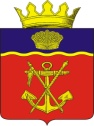 АДМИНИСТРАЦИЯКАЛАЧЕВСКОГО МУНИЦИПАЛЬНОГО  РАЙОНАВОЛГОГРАДСКОЙ ОБЛАСТИП О С Т А Н О В Л Е Н И Еот  15.03.2017 г. № 191Об организации питания обучающихся (1-11 классы) в общеобразовательных учреждениях Калачёвского муниципального района     В соответствии со статьей   46 Социального кодекса Волгоградской области, утвержденной  Законом  Волгоградской области от 31.12.2015 года № 246-ОДп о с т а н о в л я ю:1. Комитету по образованию администрации Калачевского муниципального района, руководителям  общеобразовательных организаций  Калачевского муниципального района организовать питание обучающимся по очной форме обучения в муниципальных общеобразовательных организациях  следующим категориям обучающихся 1-11 классов:-  детям из малоимущих семей, имеющих среднедушевой доход, не превышающий размер прожиточного минимума в расчете на душу населения по Волгоградской области, получающих ежемесячное пособие в центрах социально защиты населения;  -  детям из многодетных семей;  - детям, состоящим на учете у фтизиатра, вне зависимости от среднедушевого дохода семьи ребенка;- учащимся 1-4 классов общеобразовательных организаций, расположенных на территории Калачевского муниципального района Волгоградской области;       В случае, если обучающимся исполняется 18 лет до окончания обучения, частичная компенсация стоимости питания предоставляется на весь период обучения в муниципальной общеобразовательной организации.      Частичная компенсация стоимости питания предоставляется  в течение учебного года за период  фактического посещения общеобразовательной организации из расчета 15 рублей в день на одного обучающегося для всех категорий обучающихся.     Частичная компенсация стоимости питания предоставляется  также иностранным гражданам и лицам без гражданства, постоянно проживающим на территории Калачевского муниципального района Волгоградской области.2.Постановление администрации Калачевского муниципального района от 29.12.2010г. № 2558 «Об организации питания обучающихся (1-11 классов) в общеобразовательных учреждениях Калачевского муниципального района» считать утратившим силу.3. Контроль исполнения настоящего постановления  возложить на заместителя главы администрации Калачевского муниципального района С.Г.Подсеваткина 4.Настоящее постановление  подлежит официальному опубликованию.Глава администрации  Калачевскогомуниципального района                                                              С.А.Тюрин